Glen Alpine2023 Fall FestivalFriday October 6th 5pm-10pmVendor Application Form**Checks must be submitted with this application****Application cutoff date September 15, 2023**Name of Vendor:______________________________________________Address:_____________________________________________________Phone Number:________________ Email Address:___________________Type of Vendor:           Craft Booth                 Food boothDescription of items you will  be selling:____________________________________________________________________________________________________________________________________________________________________Anyone handling food must have a Food Safe Certificate and provide it to the Town of Glen Alpine prior to October 2, 2023.COSTS:     Electricity will not be provided, generators will be permittedFood Vendors			10x20 Space    $50.00		NO RAIN DATECraft Vendors			10X10 Space    $25.00Make Checks Payable to: Town of Glen Alpine Mail Applications and checks to: PO BOX 898 Glen Alpine, NC 28628 OR drop off at Town HallI agree to hold harmless the Town of Glen Alpine for loss or damage due to storms, fire, acts of God, thefts, or riots. I agree to obey all Federal/State/Local ordinances.Signature:________________________________ Date:____________________________________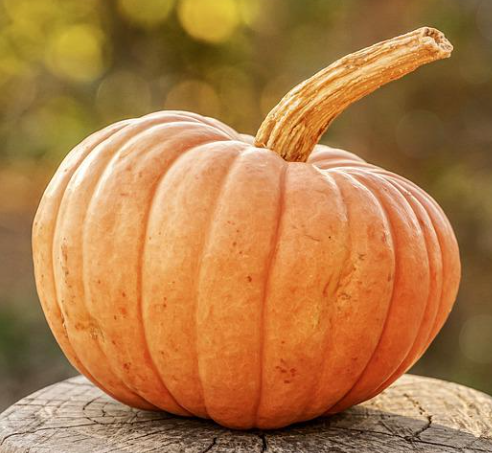 